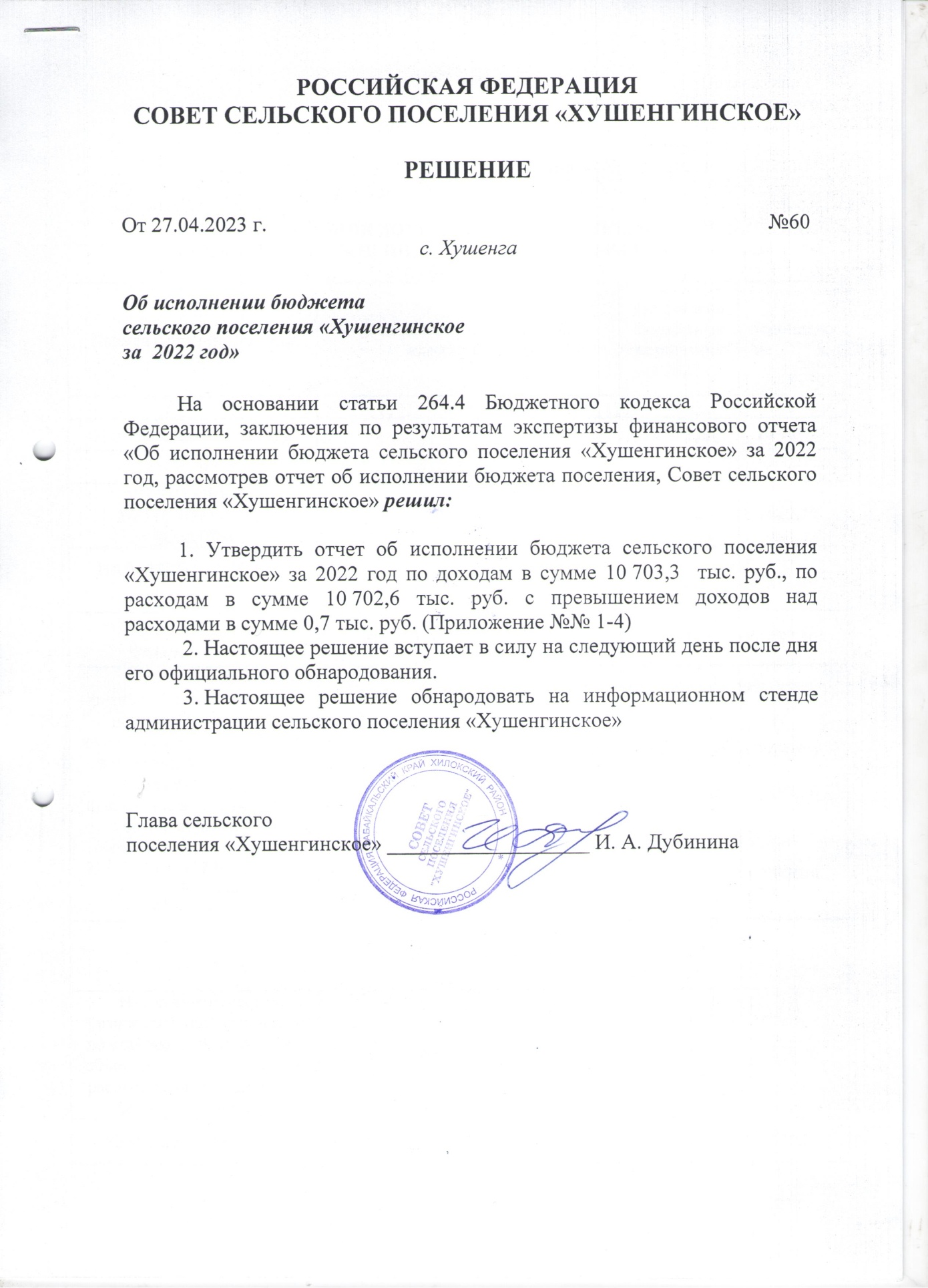 Приложение 1                                                                               К Решению Совета сельского                                                    Поселения «Хушенгинское» №60 от «27» апреля 2023г.                                                                  «Об исполнении бюджета сельского                                                                               поселения «Хушенгинское» за 2022 г.»                                                                                    ОБЪЕМЫ  ПОСТУПЛЕНИЯ ДОХОДОВ МЕСТНОГО БЮДЖЕТА СЕЛЬСКОГО ПОСЕЛЕНИЯ «ХУШЕНГИНСКОЕ» ПО ОСНОВНЫМ ИСТОЧНИКАМ ЗА 2022 г. Наименование показателяКод дохода по бюджетной классификацииутверждено бюджетные назначения на 2022 г.исполнено на 2022 г.1378Доходы бюджета - всего10 775,6010 703,20в том числе:  НАЛОГОВЫЕ И НЕНАЛОГОВЫЕ ДОХОДЫ802 1 00 00000 00 0000 000921,70849,70  НАЛОГИ НА ПРИБЫЛЬ, ДОХОДЫ802 1 01 00000 00 0000 000195,00187,50  Налог на доходы физических лиц802 1 01 02000 01 0000 110195,00187,50  Налог на доходы физических лиц с доходов, источником которых является налоговый агент, за исключением доходов, в отношении которых исчисление и уплата налога осуществляются в соответствии со статьями 227, 227.1 и 228 Налогового кодекса Российской Федерации802 1 01 02010 01 0000 110195,00187,50  НАЛОГИ НА ИМУЩЕСТВО802 1 06 00000 00 0000 000615,00561,20  Налог на имущество физических лиц, взимаемый по ставкам, применяемым к объектам налогообложения, расположенным в границах сельских поселений802 1 06 01030 10 0000 11080,00134,30ЗЕМЕЛЬНЫЙ НАЛОГ802 1 06 06000 00 0000 110535,00426,90  Земельный налог с организаций802 1 06 06030 00 0000 110145,0051,10  Земельный налог с организаций, обладающих земельным участком, расположенным в границах сельских  поселений802 1 06 06033 10 0000 110145,0051,10  Земельный налог с физических лиц802 1 06 06040 00 0000 110390,00375,80  Земельный налог с физических лиц, обладающих земельным участком, расположенным в границах сельских поселений802 1 06 06043 10 0000 110390,00375,80  ГОСУДАРСТВЕННАЯ ПОШЛИНА802 1 08 00000 00 0000 00010,007,50  Государственная пошлина за совершение нотариальных действий должностными лицами органов местного самоуправления, уполномоченными в соответствии с законодательными актами Российской Федерации на совершение нотариальных действий802 1 08 04020 01 0000 11010,007,50  ДОХОДЫ ОТ ИСПОЛЬЗОВАНИЯ ИМУЩЕСТВА, НАХОДЯЩЕГОСЯ В ГОСУДАРСТВЕННОЙ И МУНИЦИПАЛЬНОЙ СОБСТВЕННОСТИ802 1 11 00000 00 0000 00091,7091,70  Прочие доходы от использования имущества и прав, находящихся в государственной и муниципальной собственности (за исключением имущества бюджетных и автономных учреждений, а также имущества государственных и муниципальных унитарных предприятий, в том числе казенных)802 1 11 09000 00 0000 12091,7091,70  Прочие поступления от использования имущества, находящегося в собственности сельских поселений (за исключением имущества муниципальных бюджетных и автономных учреждений, а также имущества муниципальных унитарных предприятий, в том числе казенных)802 1 11 09045 10 0000 12091,791,7  ПРОЧИЕ НЕНАЛОГОВЫЕ ДОХОДЫ802 1 17 00000 00 0000 00010,001,80  Прочие неналоговые доходы бюджетов сельских поселений802 1 17 05050 10 0000 150  Средства самообложения граждан, зачисляемые в бюджеты сельских  поселений802 1 17 14030 10 0000 15010,001,80  БЕЗВОЗМЕЗДНЫЕ ПОСТУПЛЕНИЯ802 2 00 00000 00 0000 0009 853,909 853,50 ПОСТУПЛЕНИЯ ДОТАЦИЙ802 2 02 00000 00 0000 0008 676,108 675,70  Дотации бюджетам сельских поселений на выравнивание бюджетной обеспеченности802 2 02 16001 10 0000 1503097,403097,00  Дотации бюджетам сельских поселений на поддержку мер по обеспечению сбалансированности бюджетов802 2 02 49999 10 0000 1505578,75578,7Прочие субсидии бюджетам сельских поселений802 2 02 29999 10 0000 150132,1132,1  Субвенции бюджетам бюджетной системы Российской Федерации802 2 02 03000 00 0000 150152,30152,30  Субвенции бюджетам на осуществление первичного воинского учета на территориях, где отсутствуют военные комиссариаты802 2 02 03015 00 0000 150152,30152,30  Субвенции бюджетам сельских поселений на осуществление первичного воинского учета на территориях, где отсутствуют военные комиссариаты802 2 02 35118 10 0000 150152,30152,30  Иные межбюджетные трансферты802 2 02 04000 00 0000 150893,40893,40  Межбюджетные трансферты, передаваемые бюджетам сельских поселений из бюджетов муниципальных районов на осуществление части полномочий по решению вопросов местного значения в соответствии с заключенными соглашениями802 2 02 40014 10 0000 150893,40893,40  Приложение 2                                                                               К Решению Совета сельского                                                    Поселения «Хушенгинское» №60 от «27» апреля 2023г.                                                                  «Об исполнении бюджета сельского                                                                               поселения «Хушенгинское» за 2022г                                                                                     Приложение 2                                                                               К Решению Совета сельского                                                    Поселения «Хушенгинское» №60 от «27» апреля 2023г.                                                                  «Об исполнении бюджета сельского                                                                               поселения «Хушенгинское» за 2022г                                                                                     Приложение 2                                                                               К Решению Совета сельского                                                    Поселения «Хушенгинское» №60 от «27» апреля 2023г.                                                                  «Об исполнении бюджета сельского                                                                               поселения «Хушенгинское» за 2022г                                                                                     Приложение 2                                                                               К Решению Совета сельского                                                    Поселения «Хушенгинское» №60 от «27» апреля 2023г.                                                                  «Об исполнении бюджета сельского                                                                               поселения «Хушенгинское» за 2022г                                                                                     Приложение 2                                                                               К Решению Совета сельского                                                    Поселения «Хушенгинское» №60 от «27» апреля 2023г.                                                                  «Об исполнении бюджета сельского                                                                               поселения «Хушенгинское» за 2022г                                                                                     Приложение 2                                                                               К Решению Совета сельского                                                    Поселения «Хушенгинское» №60 от «27» апреля 2023г.                                                                  «Об исполнении бюджета сельского                                                                               поселения «Хушенгинское» за 2022г                                                                                     Приложение 2                                                                               К Решению Совета сельского                                                    Поселения «Хушенгинское» №60 от «27» апреля 2023г.                                                                  «Об исполнении бюджета сельского                                                                               поселения «Хушенгинское» за 2022г                                                                                     Приложение 2                                                                               К Решению Совета сельского                                                    Поселения «Хушенгинское» №60 от «27» апреля 2023г.                                                                  «Об исполнении бюджета сельского                                                                               поселения «Хушенгинское» за 2022г                                                                                     Приложение 2                                                                               К Решению Совета сельского                                                    Поселения «Хушенгинское» №60 от «27» апреля 2023г.                                                                  «Об исполнении бюджета сельского                                                                               поселения «Хушенгинское» за 2022г                                                                                   ФУНКЦИОНАЛЬНАЯ СТРУКТУРА РАСХОДОВ БЮДЖЕТА СЕЛЬСКОГО ПОСЕЛЕНИЯ "ХУШЕНГИНСКОЕ" НА 2022 гФУНКЦИОНАЛЬНАЯ СТРУКТУРА РАСХОДОВ БЮДЖЕТА СЕЛЬСКОГО ПОСЕЛЕНИЯ "ХУШЕНГИНСКОЕ" НА 2022 гФУНКЦИОНАЛЬНАЯ СТРУКТУРА РАСХОДОВ БЮДЖЕТА СЕЛЬСКОГО ПОСЕЛЕНИЯ "ХУШЕНГИНСКОЕ" НА 2022 гФУНКЦИОНАЛЬНАЯ СТРУКТУРА РАСХОДОВ БЮДЖЕТА СЕЛЬСКОГО ПОСЕЛЕНИЯ "ХУШЕНГИНСКОЕ" НА 2022 гФУНКЦИОНАЛЬНАЯ СТРУКТУРА РАСХОДОВ БЮДЖЕТА СЕЛЬСКОГО ПОСЕЛЕНИЯ "ХУШЕНГИНСКОЕ" НА 2022 гФУНКЦИОНАЛЬНАЯ СТРУКТУРА РАСХОДОВ БЮДЖЕТА СЕЛЬСКОГО ПОСЕЛЕНИЯ "ХУШЕНГИНСКОЕ" НА 2022 гФУНКЦИОНАЛЬНАЯ СТРУКТУРА РАСХОДОВ БЮДЖЕТА СЕЛЬСКОГО ПОСЕЛЕНИЯ "ХУШЕНГИНСКОЕ" НА 2022 гФУНКЦИОНАЛЬНАЯ СТРУКТУРА РАСХОДОВ БЮДЖЕТА СЕЛЬСКОГО ПОСЕЛЕНИЯ "ХУШЕНГИНСКОЕ" НА 2022 гФУНКЦИОНАЛЬНАЯ СТРУКТУРА РАСХОДОВ БЮДЖЕТА СЕЛЬСКОГО ПОСЕЛЕНИЯ "ХУШЕНГИНСКОЕ" НА 2022 гФУНКЦИОНАЛЬНАЯ СТРУКТУРА РАСХОДОВ БЮДЖЕТА СЕЛЬСКОГО ПОСЕЛЕНИЯ "ХУШЕНГИНСКОЕ" НА 2022 гФУНКЦИОНАЛЬНАЯ СТРУКТУРА РАСХОДОВ БЮДЖЕТА СЕЛЬСКОГО ПОСЕЛЕНИЯ "ХУШЕНГИНСКОЕ" НА 2022 гФУНКЦИОНАЛЬНАЯ СТРУКТУРА РАСХОДОВ БЮДЖЕТА СЕЛЬСКОГО ПОСЕЛЕНИЯ "ХУШЕНГИНСКОЕ" НА 2022 гФУНКЦИОНАЛЬНАЯ СТРУКТУРА РАСХОДОВ БЮДЖЕТА СЕЛЬСКОГО ПОСЕЛЕНИЯ "ХУШЕНГИНСКОЕ" НА 2022 гФУНКЦИОНАЛЬНАЯ СТРУКТУРА РАСХОДОВ БЮДЖЕТА СЕЛЬСКОГО ПОСЕЛЕНИЯ "ХУШЕНГИНСКОЕ" НА 2022 гФУНКЦИОНАЛЬНАЯ СТРУКТУРА РАСХОДОВ БЮДЖЕТА СЕЛЬСКОГО ПОСЕЛЕНИЯ "ХУШЕНГИНСКОЕ" НА 2022 гФУНКЦИОНАЛЬНАЯ СТРУКТУРА РАСХОДОВ БЮДЖЕТА СЕЛЬСКОГО ПОСЕЛЕНИЯ "ХУШЕНГИНСКОЕ" НА 2022 гФУНКЦИОНАЛЬНАЯ СТРУКТУРА РАСХОДОВ БЮДЖЕТА СЕЛЬСКОГО ПОСЕЛЕНИЯ "ХУШЕНГИНСКОЕ" НА 2022 гФУНКЦИОНАЛЬНАЯ СТРУКТУРА РАСХОДОВ БЮДЖЕТА СЕЛЬСКОГО ПОСЕЛЕНИЯ "ХУШЕНГИНСКОЕ" НА 2022 гкодкоднаименование показателейнаименование показателейнаименование показателейнаименование показателейнаименование показателейнаименование показателейНазначениеИсполнение01000100общегосударственные вопросыобщегосударственные вопросыобщегосударственные вопросыобщегосударственные вопросыобщегосударственные вопросыобщегосударственные вопросы6878,456785,701020102функционирование высшего должностного лица органов местного самоуправленияфункционирование высшего должностного лица органов местного самоуправленияфункционирование высшего должностного лица органов местного самоуправленияфункционирование высшего должностного лица органов местного самоуправленияфункционирование высшего должностного лица органов местного самоуправленияфункционирование высшего должностного лица органов местного самоуправления707,8707,801040104функционирование органов местной администрациифункционирование органов местной администрациифункционирование органов местной администрациифункционирование органов местной администрациифункционирование органов местной администрациифункционирование органов местной администрации1 682,31 671,401130113другие общегосударственные вопросыдругие общегосударственные вопросыдругие общегосударственные вопросыдругие общегосударственные вопросыдругие общегосударственные вопросыдругие общегосударственные вопросы4 488,34 406,502000200национальная оборонанациональная оборонанациональная оборонанациональная оборонанациональная оборонанациональная оборона152,3152,302030203мобилизационная и вневойсковая подготовкамобилизационная и вневойсковая подготовкамобилизационная и вневойсковая подготовкамобилизационная и вневойсковая подготовкамобилизационная и вневойсковая подготовкамобилизационная и вневойсковая подготовка152,3152,303000300национальная безопасность и правоохранительная деятельностьнациональная безопасность и правоохранительная деятельностьнациональная безопасность и правоохранительная деятельностьнациональная безопасность и правоохранительная деятельностьнациональная безопасность и правоохранительная деятельностьнациональная безопасность и правоохранительная деятельность398,8398,803090309предупреждение и ликвидация последствий чрезвычайных ситуацийпредупреждение и ликвидация последствий чрезвычайных ситуацийпредупреждение и ликвидация последствий чрезвычайных ситуацийпредупреждение и ликвидация последствий чрезвычайных ситуацийпредупреждение и ликвидация последствий чрезвычайных ситуацийпредупреждение и ликвидация последствий чрезвычайных ситуаций5,05,003100310обеспечение пожарной безопасностиобеспечение пожарной безопасностиобеспечение пожарной безопасностиобеспечение пожарной безопасностиобеспечение пожарной безопасностиобеспечение пожарной безопасности393,8393,805000500жилищно-коммунальное хозяйствожилищно-коммунальное хозяйствожилищно-коммунальное хозяйствожилищно-коммунальное хозяйствожилищно-коммунальное хозяйствожилищно-коммунальное хозяйство601,5601,505020502коммунальное хозяйствокоммунальное хозяйствокоммунальное хозяйствокоммунальное хозяйствокоммунальное хозяйствокоммунальное хозяйство591,5591,505030503благоустройствоблагоустройствоблагоустройствоблагоустройствоблагоустройствоблагоустройство10,010,008000800культура, кинематография и средства массовой информациикультура, кинематография и средства массовой информациикультура, кинематография и средства массовой информациикультура, кинематография и средства массовой информациикультура, кинематография и средства массовой информациикультура, кинематография и средства массовой информации2 419,42 419,408010801культуракультуракультуракультуракультуракультура2 419,42 419,410011001Пенсионное обеспечениеПенсионное обеспечениеПенсионное обеспечениеПенсионное обеспечениеПенсионное обеспечениеПенсионное обеспечение351,4341,410011001Пенсия муниципальным служащимПенсия муниципальным служащимПенсия муниципальным служащимПенсия муниципальным служащимПенсия муниципальным служащимПенсия муниципальным служащим351,4341,414001400Иные межбюджетные трансфертыИные межбюджетные трансфертыИные межбюджетные трансфертыИные межбюджетные трансфертыИные межбюджетные трансфертыИные межбюджетные трансферты3,53,514031403Межбюджетные трансфертыМежбюджетные трансфертыМежбюджетные трансфертыМежбюджетные трансфертыМежбюджетные трансфертыМежбюджетные трансферты3,53,5ВСЕГО РАСХОДОВ:ВСЕГО РАСХОДОВ:ВСЕГО РАСХОДОВ:ВСЕГО РАСХОДОВ:ВСЕГО РАСХОДОВ:ВСЕГО РАСХОДОВ:10805,210702,6Приложение 3К Решению Совета сельского                                                    Поселения «Хушенгинское» №60 от «27» апреля 2023г.                                                                  «Об исполнении бюджета сельского                                                                               поселения «Хушенгинское» за 2022г                                                                                   ВЕДОМСТВЕННАЯ СТРУКТУРА БЮДЖЕТА СЕЛЬСКОГО ПОСЕЛЕНИЯ "ХУШЕНГИНСКОЕ" НА 2022 годПриложение 4К Решению Совета сельского                                                    Поселения «Хушенгинское» №60 от «27» апреля 2023г.                                                                  «Об исполнении бюджета сельского                                                                               поселения «Хушенгинское» за 2022гЭКОНОМИЧЕСКА СТРУКТУРА РАСХОДОВ БЮДЖЕТА СЕЛЬСКОГО ПОСЕЛЕНИЯ «ХУШЕНГИНСКОЕ» НА 2022 год.Приложение 3К Решению Совета сельского                                                    Поселения «Хушенгинское» №60 от «27» апреля 2023г.                                                                  «Об исполнении бюджета сельского                                                                               поселения «Хушенгинское» за 2022г                                                                                   ВЕДОМСТВЕННАЯ СТРУКТУРА БЮДЖЕТА СЕЛЬСКОГО ПОСЕЛЕНИЯ "ХУШЕНГИНСКОЕ" НА 2022 годПриложение 4К Решению Совета сельского                                                    Поселения «Хушенгинское» №60 от «27» апреля 2023г.                                                                  «Об исполнении бюджета сельского                                                                               поселения «Хушенгинское» за 2022гЭКОНОМИЧЕСКА СТРУКТУРА РАСХОДОВ БЮДЖЕТА СЕЛЬСКОГО ПОСЕЛЕНИЯ «ХУШЕНГИНСКОЕ» НА 2022 год.Приложение 3К Решению Совета сельского                                                    Поселения «Хушенгинское» №60 от «27» апреля 2023г.                                                                  «Об исполнении бюджета сельского                                                                               поселения «Хушенгинское» за 2022г                                                                                   ВЕДОМСТВЕННАЯ СТРУКТУРА БЮДЖЕТА СЕЛЬСКОГО ПОСЕЛЕНИЯ "ХУШЕНГИНСКОЕ" НА 2022 годПриложение 4К Решению Совета сельского                                                    Поселения «Хушенгинское» №60 от «27» апреля 2023г.                                                                  «Об исполнении бюджета сельского                                                                               поселения «Хушенгинское» за 2022гЭКОНОМИЧЕСКА СТРУКТУРА РАСХОДОВ БЮДЖЕТА СЕЛЬСКОГО ПОСЕЛЕНИЯ «ХУШЕНГИНСКОЕ» НА 2022 год.Приложение 3К Решению Совета сельского                                                    Поселения «Хушенгинское» №60 от «27» апреля 2023г.                                                                  «Об исполнении бюджета сельского                                                                               поселения «Хушенгинское» за 2022г                                                                                   ВЕДОМСТВЕННАЯ СТРУКТУРА БЮДЖЕТА СЕЛЬСКОГО ПОСЕЛЕНИЯ "ХУШЕНГИНСКОЕ" НА 2022 годПриложение 4К Решению Совета сельского                                                    Поселения «Хушенгинское» №60 от «27» апреля 2023г.                                                                  «Об исполнении бюджета сельского                                                                               поселения «Хушенгинское» за 2022гЭКОНОМИЧЕСКА СТРУКТУРА РАСХОДОВ БЮДЖЕТА СЕЛЬСКОГО ПОСЕЛЕНИЯ «ХУШЕНГИНСКОЕ» НА 2022 год.Приложение 3К Решению Совета сельского                                                    Поселения «Хушенгинское» №60 от «27» апреля 2023г.                                                                  «Об исполнении бюджета сельского                                                                               поселения «Хушенгинское» за 2022г                                                                                   ВЕДОМСТВЕННАЯ СТРУКТУРА БЮДЖЕТА СЕЛЬСКОГО ПОСЕЛЕНИЯ "ХУШЕНГИНСКОЕ" НА 2022 годПриложение 4К Решению Совета сельского                                                    Поселения «Хушенгинское» №60 от «27» апреля 2023г.                                                                  «Об исполнении бюджета сельского                                                                               поселения «Хушенгинское» за 2022гЭКОНОМИЧЕСКА СТРУКТУРА РАСХОДОВ БЮДЖЕТА СЕЛЬСКОГО ПОСЕЛЕНИЯ «ХУШЕНГИНСКОЕ» НА 2022 год.Приложение 3К Решению Совета сельского                                                    Поселения «Хушенгинское» №60 от «27» апреля 2023г.                                                                  «Об исполнении бюджета сельского                                                                               поселения «Хушенгинское» за 2022г                                                                                   ВЕДОМСТВЕННАЯ СТРУКТУРА БЮДЖЕТА СЕЛЬСКОГО ПОСЕЛЕНИЯ "ХУШЕНГИНСКОЕ" НА 2022 годПриложение 4К Решению Совета сельского                                                    Поселения «Хушенгинское» №60 от «27» апреля 2023г.                                                                  «Об исполнении бюджета сельского                                                                               поселения «Хушенгинское» за 2022гЭКОНОМИЧЕСКА СТРУКТУРА РАСХОДОВ БЮДЖЕТА СЕЛЬСКОГО ПОСЕЛЕНИЯ «ХУШЕНГИНСКОЕ» НА 2022 год.Приложение 3К Решению Совета сельского                                                    Поселения «Хушенгинское» №60 от «27» апреля 2023г.                                                                  «Об исполнении бюджета сельского                                                                               поселения «Хушенгинское» за 2022г                                                                                   ВЕДОМСТВЕННАЯ СТРУКТУРА БЮДЖЕТА СЕЛЬСКОГО ПОСЕЛЕНИЯ "ХУШЕНГИНСКОЕ" НА 2022 годПриложение 4К Решению Совета сельского                                                    Поселения «Хушенгинское» №60 от «27» апреля 2023г.                                                                  «Об исполнении бюджета сельского                                                                               поселения «Хушенгинское» за 2022гЭКОНОМИЧЕСКА СТРУКТУРА РАСХОДОВ БЮДЖЕТА СЕЛЬСКОГО ПОСЕЛЕНИЯ «ХУШЕНГИНСКОЕ» НА 2022 год.Приложение 3К Решению Совета сельского                                                    Поселения «Хушенгинское» №60 от «27» апреля 2023г.                                                                  «Об исполнении бюджета сельского                                                                               поселения «Хушенгинское» за 2022г                                                                                   ВЕДОМСТВЕННАЯ СТРУКТУРА БЮДЖЕТА СЕЛЬСКОГО ПОСЕЛЕНИЯ "ХУШЕНГИНСКОЕ" НА 2022 годПриложение 4К Решению Совета сельского                                                    Поселения «Хушенгинское» №60 от «27» апреля 2023г.                                                                  «Об исполнении бюджета сельского                                                                               поселения «Хушенгинское» за 2022гЭКОНОМИЧЕСКА СТРУКТУРА РАСХОДОВ БЮДЖЕТА СЕЛЬСКОГО ПОСЕЛЕНИЯ «ХУШЕНГИНСКОЕ» НА 2022 год.Приложение 3К Решению Совета сельского                                                    Поселения «Хушенгинское» №60 от «27» апреля 2023г.                                                                  «Об исполнении бюджета сельского                                                                               поселения «Хушенгинское» за 2022г                                                                                   ВЕДОМСТВЕННАЯ СТРУКТУРА БЮДЖЕТА СЕЛЬСКОГО ПОСЕЛЕНИЯ "ХУШЕНГИНСКОЕ" НА 2022 годПриложение 4К Решению Совета сельского                                                    Поселения «Хушенгинское» №60 от «27» апреля 2023г.                                                                  «Об исполнении бюджета сельского                                                                               поселения «Хушенгинское» за 2022гЭКОНОМИЧЕСКА СТРУКТУРА РАСХОДОВ БЮДЖЕТА СЕЛЬСКОГО ПОСЕЛЕНИЯ «ХУШЕНГИНСКОЕ» НА 2022 год.